六年级上语文期末测试卷1时间：90分钟　满分：100分  姓名：__________ 得分：____________第一部分 积累与运用(44分)一、读句子，根据拼音写词语。(9分) 弟弟在chú fánɡ(　　　　　)收拾ɡē zhì(　　　　　)已久的用具时，突然发现了一只小cì wei(　　　　　)。那一shùn jiān (　　　　　)，弟弟惊呆了。这个小家伙nínɡ shì(　　　　　)了弟弟两秒钟，然后línɡ lì(　　　　　)地逃走了。 wǎ lán(　　　　)的天空下，五颜六色的qí zhì(　　　　)随风飘拂。广场上人们欢呼着，脸上露出xǐ yuè(　　　　)的笑容。二、按要求填空。(6分)“穷”字用音序查字法查字典，先查音序________，再查音节________。按部首查字法查字典，先查________部，再查________画。请你根据“穷”的不同义项分别给“穷”组一个词。 缺乏财物。(　　　　 　　)        到尽头，没有出路。(　　　 　　　)三、给下列各题选择正确的答案。(14分) 下列词语中加点字读音完全正确的一项是(　　)A. 渲染(xuān)　	稍微(shāo)　	轮廓(kuò)B. 甘蔗(zhā)  	闷热(mēn)  	灯盏(zǎn)C. 参差(cī)  	瘦削(xiāo)  	琴弦(xuán)D. 怒号(háo)  	供品(gòng)  	入场券(quàn) 下列成语书写完全正确的一项是(　　)A. 高山流水　余音绕粱       B. 唯妙唯肖　栩栩如生C. 黄钟大吕　笔走龙蛇 	      D. 天赖之音　轻歌漫舞“在国庆阅兵典礼上，我们看到各种新型武器逐一亮相，听到各个徒步方队口号________，我不禁________。”这句话中横线上应填写的词语是(　　)A. 排山倒海　忘乎所以      B. 排山倒海　热血沸腾C. 响彻云霄　忘乎所以      D. 响彻云霄　热血沸腾 与“风吹河面层层浪”相对应的下联是(　　)A. 飞霞落影片片红  	B. 霜雪满地处处白C. 雨打沙滩点点坑  	D. 画眉登枝声声脆“树木花草在城市里的作用的确很大。树林能抗击风沙的侵袭，分布合理的树林和灌木丛，能大大减弱噪声，有显著的隔音效果。”这两句话使用的说明方法是(　　)A. 作比较　 		B. 列数字　 	C. 举例子　 		D. 打比方 下列句子中没有语病的一项是(　　)A. 能否具备良好的心理素质，是考试取得好成绩的关键。B. 老师耐心地纠正并指出了我这次作文中存在的问题。C. 在掌握更多更全面的事实材料之后，我们就能揭开地球变暖的奥秘。D. 经过刻苦努力，期末考试，六门功课平均都在90分以上。 下列说法正确的一项是(　　)A. 《月光曲》这篇课文的作者是德国著名音乐家贝多芬。B. 水资源、森林资源、土地资源都是不可再生资源。C. 《好的故事》中作者通过对梦境中“好的故事”的描绘，启示人们毁掉“昏沉的夜”，实现充满“好的故事”的强烈愿望。D. “你这话不知说了多少遍了，我耳朵都起茧了”一句用了比喻的修辞手法。四、按要求完成句子练习。(4分) 外面的噪声太大了，我只好关上门窗。(改为双重否定句)_______________________________________________________ 我们不能辜负老师对我们的殷切期望。(改为反问句)_______________________________________________________五、根据积累的知识填空。(7分)《宿建德江》中诗人借景抒情，表达孤寂、愁闷之情的千古名句是“________________________，_________________________”。 诗人苏轼眼中的夏雨：“___________________，白雨跳珠乱入船。”杜甫笔下的春雨：“随风潜入夜，___________________。” 鲁迅在《学界的三魂》里说：“______________________，惟有他发扬起来，__________________________________________。” 伯牙“破琴绝弦，终身不复鼓琴”的原因是“_______________________________________________________________________________”。(用原文填空)六、口语交际。(4分)据报道，大连鲁迅美术学院招生专业课考试前，有女生来到校园内的鲁迅塑像前，跪地磕头希望取得好成绩，这种举动遭到广泛质疑。有人说，向鲁迅塑像跪拜是一种“迷信”行为，还有人说这是对鲁迅的崇拜。说说你对这种行为的看法。_______________________________________________________________________________________________________________________________________________________________________________________________________________________________________  第二部分 阅读与欣赏(31分)七、课内阅读。(10分)渔夫的妻子桑娜坐在火炉旁补一张破帆。屋外寒风呼啸，汹涌澎湃的海浪拍击着海岸，溅起一阵阵浪花。海上正起着风暴，外面又黑又冷，这间渔家的小屋里却温暖而舒适。地扫得干干净净，炉子里的火还没有熄，食具在搁板上闪闪发亮。挂着白色帐子的床上，五个孩子正在海风呼啸声中安静地睡着。丈夫清早驾着小船出海，这时候还没有回来。桑娜听着波涛的轰鸣和狂风的怒吼，感到心惊肉跳。 照样子，写词语。(4分)(1)干干净净(AABB)：____________　____________(2)闪闪发亮(AABC)：____________　____________ 用横线画出具体描写“这间渔家的小屋里却温暖而舒适”的句子。这属于小说里的什么描写？作用是什么？(2分)___________________________________________________________________________ 桑娜为什么会感到“心惊肉跳”？(2分)___________________________________________________________________________ 从哪些描写中可以感受到桑娜一家是“穷人”？(2分)___________________________________________________________________________八、阅读下面文言文，完成练习。(6分)讳①输棋有自负棋高者，与人角，连负三局。次日，人问之曰：“昨日较棋几局？”答曰：“三局。”又问：“胜负何如？”曰：“第一局我不曾赢，第二局他不曾输，第三局我本等要和②，他不肯罢了。”【注释】①讳：忌讳。②和：和棋，平局。 联系上下文，写出带点词句的意思。(2分)(1)次日(　　　　)　		(2)胜负何如(　　　　) 这个故事的题目是“讳输棋”，文中哪一句话的内容最能体现题意？请用横线画出来。(2分) 文中这个“讳输棋”的人，是个怎样的人呢？请简要评价一下吧。(2分)_______________________________________________________九、课外阅读。(15分)走出黑暗①这是一个繁华的大都市，每天忙碌的人群熙熙攘攘。八点三十分，载满乘客的地铁缓缓启动，向下一个站点驶去。当列车行驶到两个站点中间地段时，突然车厢内一片漆黑，车也慢慢停了下来。始料不及的人们一下子被搞蒙了。黑暗像一只无形的大手，捏得人喘不过气来。人们纷纷掏出手机与外界联系，却都没有信号。车厢里一下子像炸了锅似的，哭声、喊声、叹息声不绝于耳。②突然，黑暗中传出一个女孩稚嫩的声音：“妈妈，太阳落山了！”妈妈说：“宝贝，乖，天黑了，宝宝睡觉觉。”这位母亲轻轻地哼起了摇篮曲。大家静静地听着，情绪渐渐地稳定下来，各自想着心事。③不知过了多长时间，一个恐怖的声音打破了可贵的安静。“我心脏病犯了，没带药，谁有急救药？”旁边的人也问：“谁有药？”人们开始纷纷问着，一个接一个往下传。终于有人说有。接下来就听到急急忙忙的翻找声。“找到了！找到了！”那人边说边把小药瓶递给挨着他的人，这人接过药瓶又传递给下一个人。没有人组织，药瓶却像接力棒那样被有序地传递着。药瓶很快就传到病人手里。黑暗中，不知是谁递过来一瓶水，病人吃完药安静了下来。④不知又过去了多长时间，与外界还是没有一丝联络，有人提议往下一出站口走，立即有人响应，有人用打火机把自己的衣服点着了照明，但立即有人大声喊：“快灭掉，烟能使人窒息！万一引起火灾一个人也别想跑掉！”几个人手忙脚乱地把火扑灭了。刹那间，光明消失了，人们重新回到黑暗的深渊。人们从来没像今天这样憎恨过黑暗，也从没有像今天这样渴望过光明。这时，有一个人大声喊道：“大家手牵手跟我走！”话音刚落，人们就主动地手拉着手排成了长队，那人又问有没有没牵手的，当确认都牵好手后，那人就带头向下一出站口走去。黑暗中，那带头的人不时被绊倒，但他爬起来再走，不知摔了多少跤。后边的人有条不紊地跟着，没人说话，只有脚步声。⑤终于从黑暗中走出来了。“我们得救了！”人们喊着、笑着、拥抱着……这时才发现，原来领头人就是列车司机，他的衣服刮破了，脸和手都碰出了血，但脸上却洋溢着笑容。 这篇文章按体裁分属于(　　)(2分)	A. 散文　　	B. 诗歌　　	C. 小说　　	D. 戏剧 联系上下文，以下对第④段中“人们从来没像今天这样憎恨过黑暗，也从没有像今天这样渴望过光明”一句的理解最为准确的是(　　)(2分)A. 今天以前人们没有认识到黑暗的恐怖，光明的重要性。B. 今天以前人们不憎恨黑暗，不渴望光明。C. 今天人们特别憎恨黑暗，渴望光明。D. 将“憎恨黑暗”和“渴望光明”形成鲜明对比，强调了人们走出黑暗的强烈愿望。 结合文本内容，下列说法错误的一项是(　　)(2分)A. 第②段中，“妈妈说：‘宝贝，乖，天黑了，宝宝睡觉觉。’这位母亲轻轻地哼起了摇篮曲。”这位母亲的做法对稳定慌乱中人们的情绪起了一定的作用。B. “黑暗像一只无形的大手，捏得人喘不过气来”采用了比喻的手法，形象地写出了黑暗给人带来的极度恐惧，营造了恐怖的氛围。C. 从第④段，“有人提议往下一出站口走，立即有人响应，有人用打火机把自己的衣服点着了照明，但立即有人大声喊：‘快灭掉……’”中可以看出此时的人们很惊慌。D. “这时，有一个人大声喊道：‘大家手牵手跟我走！’”之所以要“手牵手”，是为了避免有人掉队。 下面是四位同学读文章后获得的启示，不符合文章所表述内容的一项是(　　)(2分)A. 面对灾难要勇于创新。　	B. 面对灾难应团结一致。C. 遇到灾难要保持镇静。　	D. 应对灾难要互相帮助。 请用简练的语言概括第③段的主要内容。(3分)___________________________________________________________________________ 文章结尾才揭示领头人是列车司机，这样的安排合理吗？为什么？(4分)_________________________________________________________________________________________________________________________________________________________________________________________________________________________________第三部分 表达与交流(25分)十、习作展示。(25分)生活是美好的。仔细观察生活，认真体验生活，精彩无处不在。它使人感动，给人启发，让人久久不能忘怀。请以“精彩________”为题，写一篇450字左右的文章。要求：①先将题目补充完整(如“精彩一幕”“精彩瞬间”“精彩人生”等)，再下笔写作文。②要表现出“精彩”之处。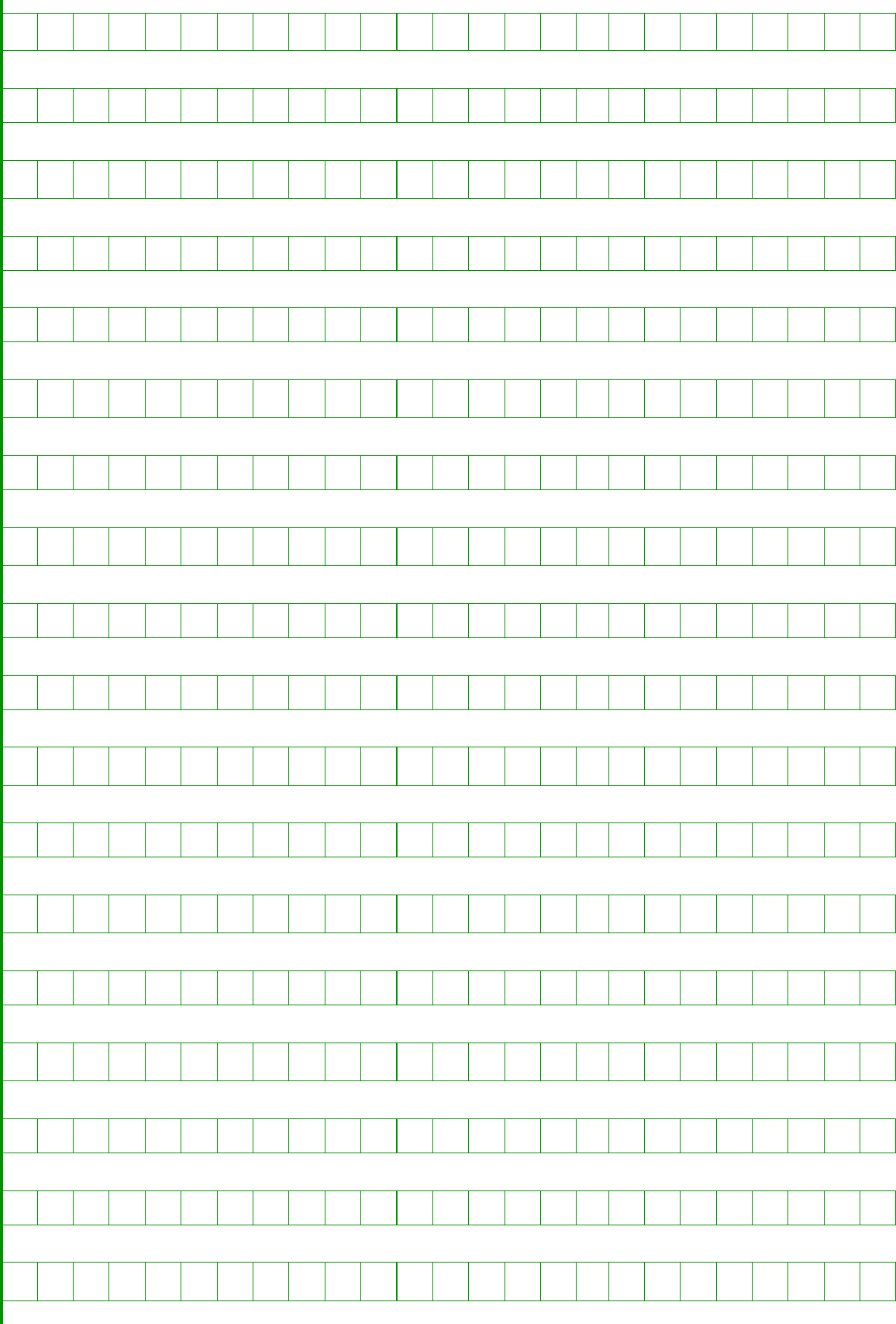 期末测试卷(一)一、1. 厨房　搁置　刺猬　瞬间　凝视　伶俐2. 瓦蓝　旗帜　喜悦二、Q　qiónɡ　穴　二1. 示例：贫穷　2. 示例：理屈词穷三、1. D　2. C　3. D　4. C　5. C　6. C　7. C四、1. 外面的噪声太大了，我不得不关上门窗。2. 示例：我们怎能辜负老师对我们的殷切期望呢？五、1. 野旷天低树　江清月近人2. 黑云翻墨未遮山　润物细无声3. 惟有民魂是值得宝贵的　中国才有真进步4. 以为世无足复为鼓琴者六、示例：科举时代，不计其数的书生跪拜“文圣”。如今，却有考生跪拜在鲁迅塑像前，这种行为发生在当代学生身上令人惊讶，与我们所倡导的素质教育格格不入，也反映了我们现代教育的滞后。七、1. 示例：(1)安安静静　高高兴兴(2)津津有味　斤斤计较2. 地扫得干干净净，炉子里的火还没有熄，食具在搁板上闪闪发亮。这属于环境描写。写屋内“温暖而舒适”，表现了主人公桑娜的勤劳能干。3. 海上正起着风暴，外面又黑又冷。她担心在外打鱼的丈夫的安危。4. 从“桑娜坐在火炉旁补一张破帆”和“丈夫清早驾着小船出海，这时候还没有回来”两处描写中可以看出来。八、1. (1)第二天　(2)胜负怎么样2. 第一局我不曾赢，第二局他不曾输，第三局我本等要和，他不肯罢了。3. 他是个死要面子的人。九、1. C　2. D　3. C　4. A5. 黑暗中有人心脏病发求助众人，大家依靠接力的方式，把药送到了病人手中。6. 这样安排合理。这样设置悬念，使人觉得出乎意料又在情理之中，激发了读者的阅读兴趣。十、例文略。